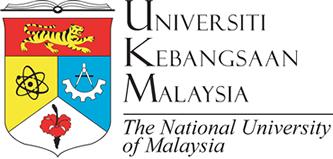 Kepada: 	PengarahPusat Siswazah  	Universiti Kebangsaan Malaysia	             43600 UKM BangiSelangor Darul Ehsan Tel: 03-8921 4183	***	Fakulti boleh memasukkan maklumat lain yang difikirkan sesuai untuk membantu membuat penilaian ke atas calon-calon yang diperakukan.***	Semua maklumat yang dinyatakan hendaklah dikemukakan dengan dokumen pembuktian yang telah disahkan.***	Hanya pelajar yang berjaya disenarai pendek akan dipanggil untuk temuduga.BUTIRAN CALONBUTIRAN CALONBUTIRAN CALONBUTIRAN CALONNama calon:Nama calon:Nama calon:No. Matrik:E-mel:Tarikh mula mendaftar di UKM:No. Telefon:  Bil. Semester Mendaftar: No. Kad Pengenalan:Bil. Semester Mendaftar: Status / Pekerjaan Terkini Calon:Program Pengajian:(Mod penyelidikan) SarjanaKedoktoranKedoktoranKategoriSains, Teknologi & KesihatanSains Sosial Sains Sosial Fakulti/Institut:Tajuk tesis:(Sila lampirkan abstrak tesis)Nama Penyelia:Penyelia utama:Penyelia Bersama :Penyelia utama:Penyelia Bersama :Penyelia utama:Penyelia Bersama :Tarikh Surat Pengesahan SENAT:Status peperiksaan lisan:(Sila lampirkan keputusan peperiksaan lisan)Cemerlang   Baik    Baik Pencapaian GOT(Diisi oleh calon Kedoktoran sahaja)    Ya                                          Tidak         Tidak MAKLUMAT HASIL PENYELIDIKANMAKLUMAT HASIL PENYELIDIKANMAKLUMAT HASIL PENYELIDIKANMAKLUMAT HASIL PENYELIDIKANBil. Penerbitan (Sila isikan jumlah penerbitan, senarai tajuk jurnal & sertakan salinan artikel yang didaftarkan dalam eREP) *Setiap penerbitan hanya dikira sekali sahaja mengikut indeks tertinggi**Lain-lain bahan penerbitan ialah seperti kajian kes, laporan teknikal, laporan komprehensif, artikel majalah, surat khabar, karya asli, penerbitan dari persidangan, digital atau media cetak.***Articles In Press boleh diterima sebagai artikel penerbitan pelajar.Senarai penerbitan:(nama penulis, tahun penerbitan, tajuk, nama makalah, halaman, lain-lain maklumat)Senarai penerbitan:(nama penulis, tahun penerbitan, tajuk, nama makalah, halaman, lain-lain maklumat)Senarai penerbitan:(nama penulis, tahun penerbitan, tajuk, nama makalah, halaman, lain-lain maklumat)Bil. Pembentangan Dalam Persidangan (Sila  senaraikan semua persidangan yang pernah dihadiri mengikut kategori berikut dan kemukakan dokumen pembuktian)Bil. Inovasi Hasil Penyelidikan (Sila nyatakan status pendaftaran harta intelek dan kemukakan dokumen pembuktian)Jika tiada sebarang Paten/Harta Intelek difailkan, adakah kajian ini berpotensi didaftarkan sebagai Harta Intelek?                                                     Ya                                   TidakPengiktirafan / Anugerah(Sila nyatakan bilangan anugerah yang diterima dan lampirkan pembuktian)Kepimpinan dan Khidmat Masyarakat (Sila senaraikan pengalaman  kepimpinan dan khidmat masyarakat yang pernah disertai semasa dalam tempoh pengajian dan lampirkan pembuktian)Impak Hasil Penyelidikan kepada Masyarakat (Impact of research toward community)Sila berikan penerangan keupayaan hasil penyelidikan untuk dikomersilkan dan sasaran pasaran tidak lebih daripada 300 patah perkataan.(Elaborate on the potential for commercialisation of your research output and its targeted market in not more than 300 words.)Pengakuan Calon:Segala butiran yang disertakan adalah benar dan sekiranya didapati dokumen dan kenyataan adalah palsu, pencalonan saya adalah terbatal secara automatik.____________________					_________________Tandatangan 							Tarikh Pengesahan Oleh Penyelia:Nama:Email:No. Telefon: Cop Jawatan:Fakulti/Institut:Tandatangan:Tarikh:PENGESAHAN OLEH FAKULTI/INSTITUTDekan/Pengarah:Tandatangan dan Cop Rasmi:Nama: Tarikh: